Игры по конструированию проводятся с ребёнком с целью формирования мыслительных процессов и восприятия, обогащения сенсорного опыта.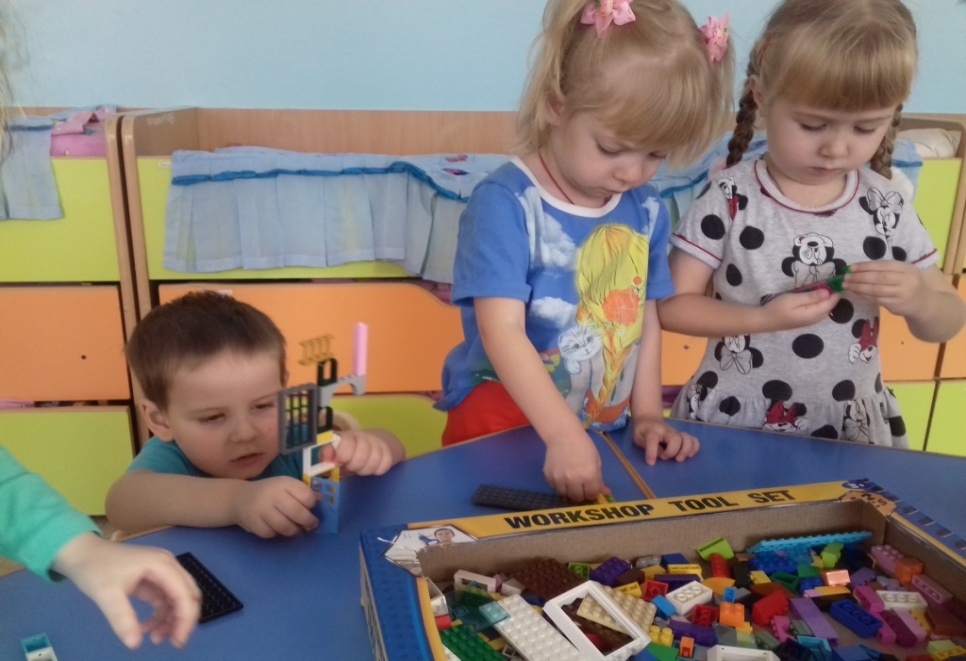 Действуя с деталями строительного материала, малыш получает конкретные представления о различной форме, величине, цвете предметов, координаций движений и развития мелкой моторики.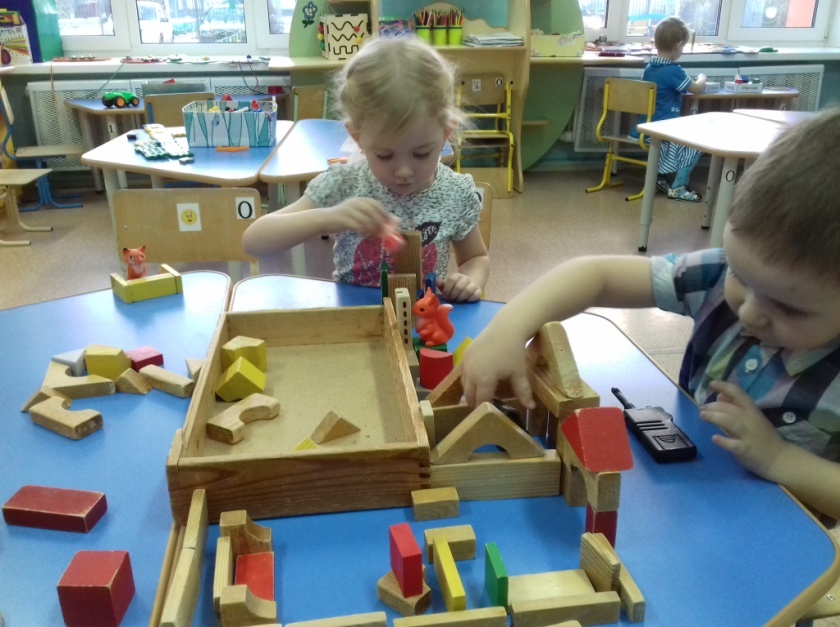 Игры способствуют воспитанию сосредоточенности, зрительного и слухового внимания.В конструировании существуют правила, которых родители должны придерживаться:Первое впечатление игры.Избегайте очень подробных и подсказывающих объяснений и показов.Детям, которые застенчивые, неуверенные в своих силах, боязливые просто необходимо давать подробные пояснения, использовать подсказывающие приёмы. Таким детям очень важен результат.Занятие с одним и тем же содержанием надо повторять до тех пор, пока не будет выработан прочный самостоятельный навык построения.Обыгрывание постройки. Недопустимо менять по своему усмотрению последовательность проведения игр, так как последовательность предполагает нарастание степени сложности – от простого к сложному.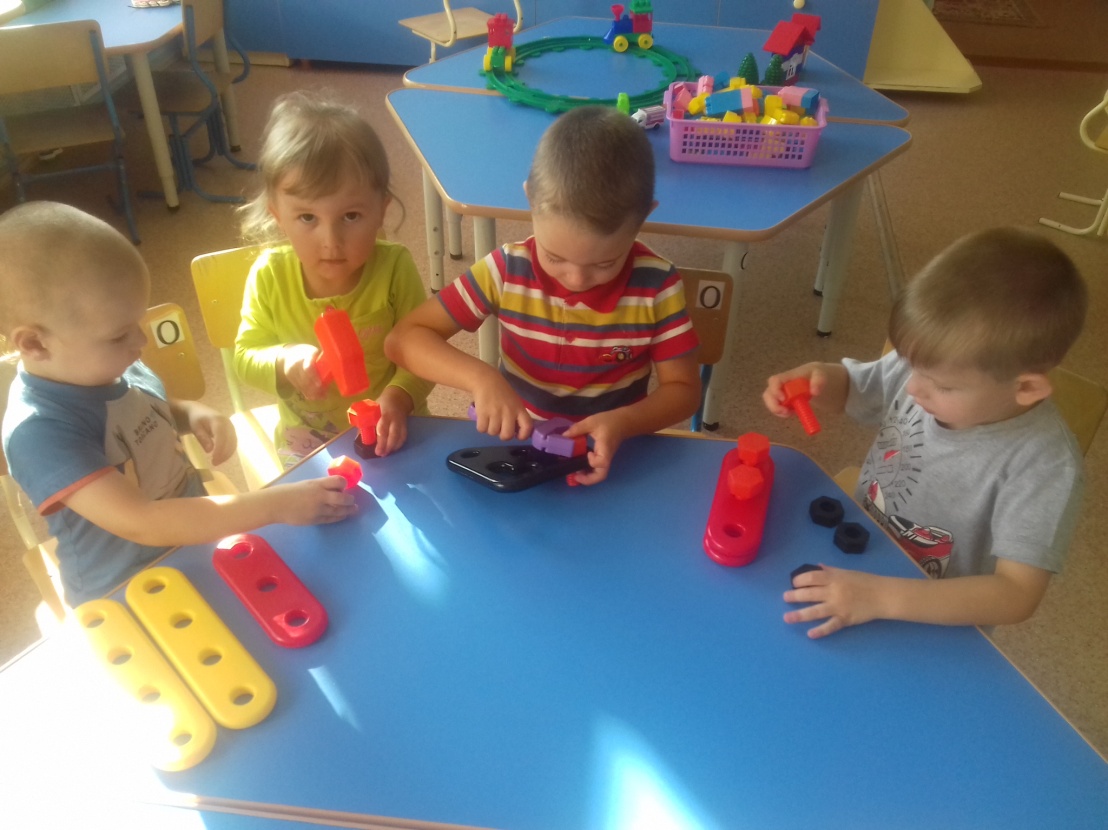 При проведении совместной игры постарайтесь меньше делать сами, побуждайте ребёнка больше воображать и думать.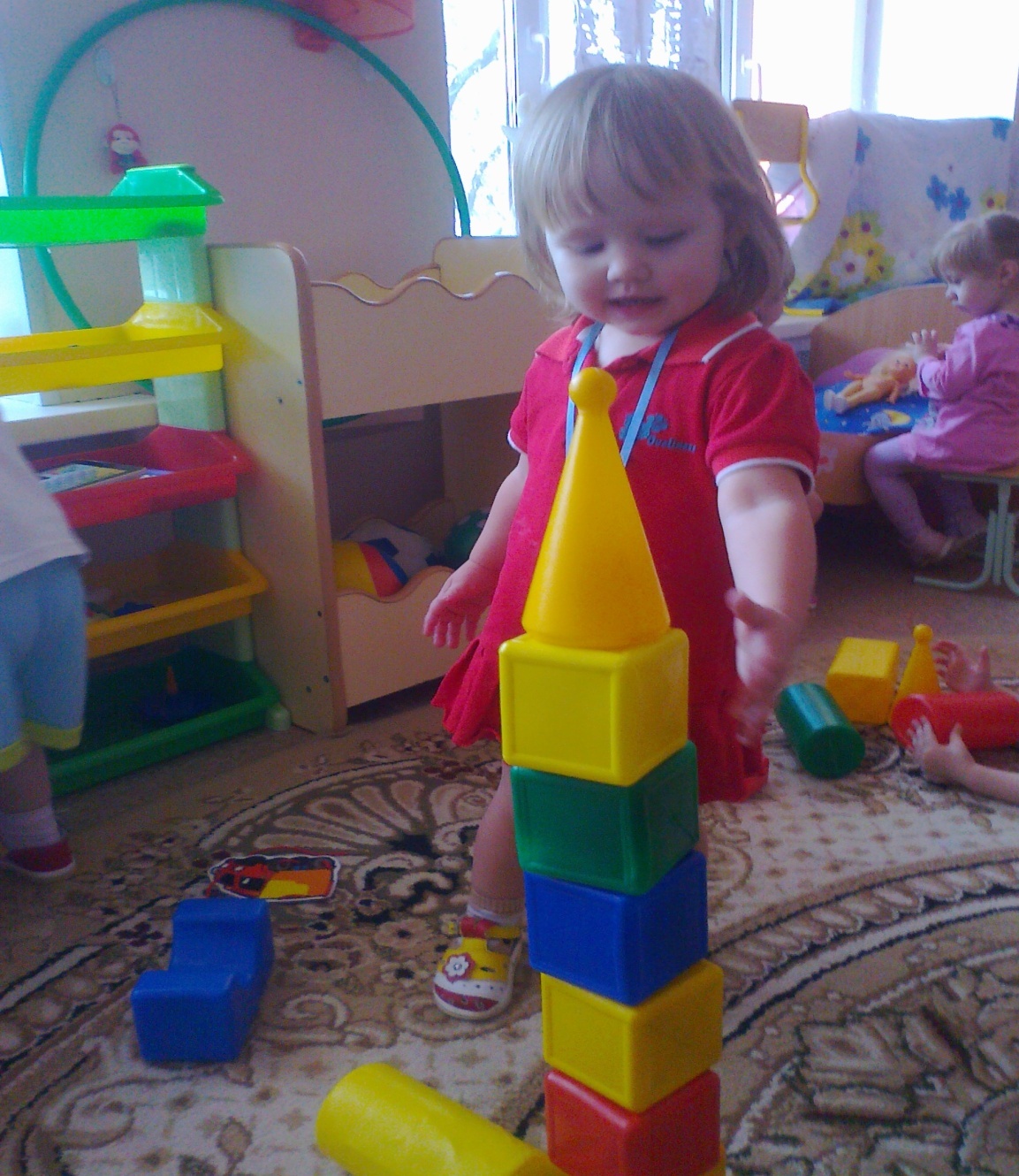 Нужно помнить, что игры со строительным материалом и различными конструкторами помогут вашему ребёнку развивать:- мелкую моторику;- воображение;- творческие способности;- узнавать много нового;- совершенствовать элементарные технические  умения;- активизировать словарь с ребёнком.С ребёнком можно провести такие игры:«Дом из кубиков одного размера и цвета»«Дом из кубиков одного размера двух цветов»«Загородка из кирпичиков» «Забор из кирпичиков»«Скамейки для уставшего мишки» «Цветные скамейки»«Диван» «Кроватка»Ребенок  3-4 лет должен уметь:Знать, называть и правильно использовать детали строительного материала: кубик, кирпичик, пластина, цилиндр, трехгранная призма.Располагать кирпичи и пластины вертикальноСтроить дорожки, мебель для кукол; изменять постройки, анализировать их.Конструировать  по образцу, по заданию взрослого.Придумывать сюжет для обыгрывания. Выполнять действия замещения недостающих строительных деталей другими.Самостоятельно убирать детали в коробку.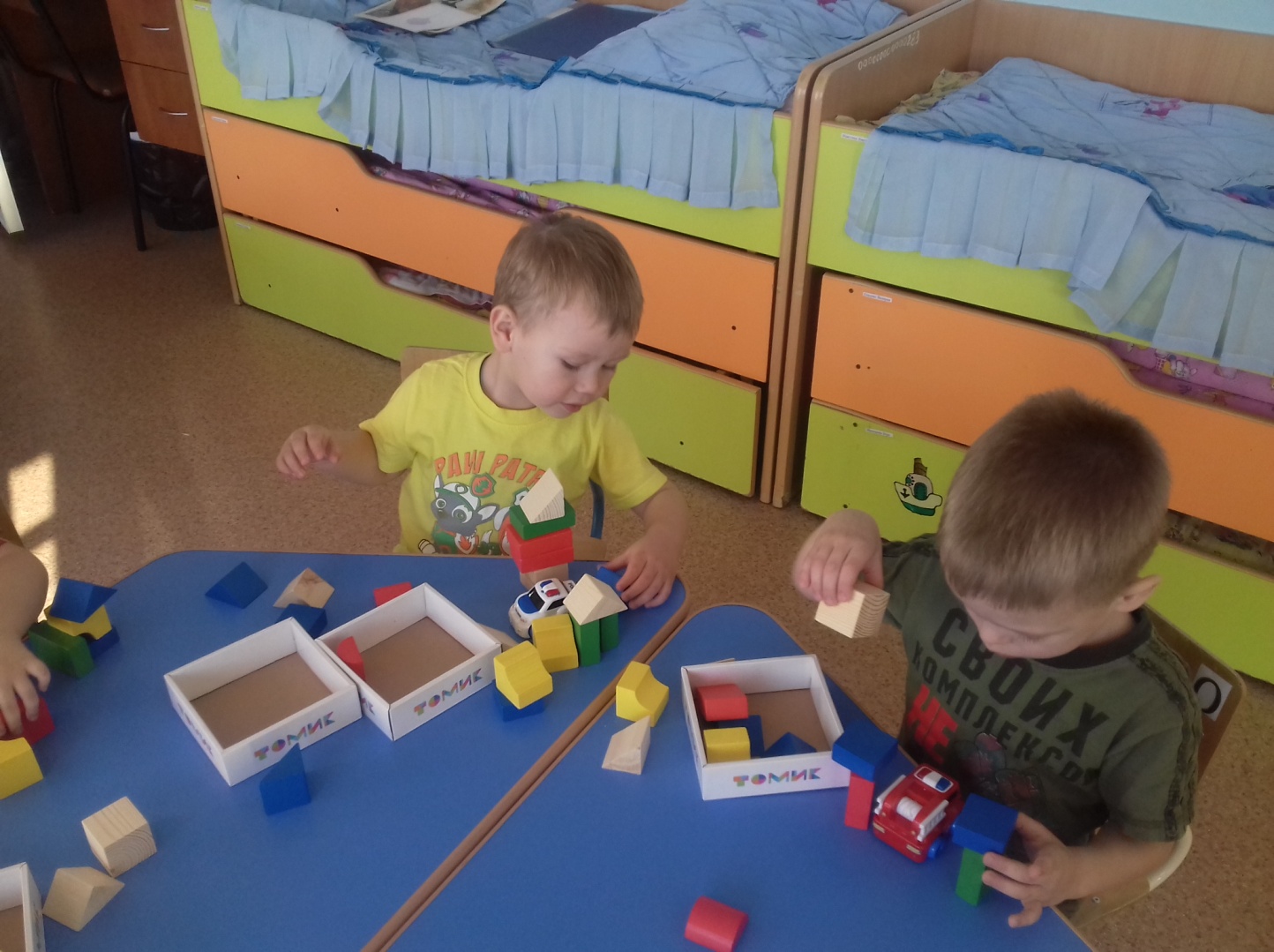 